План работ по содержанию и ремонту общего имущества многоквартирного дома 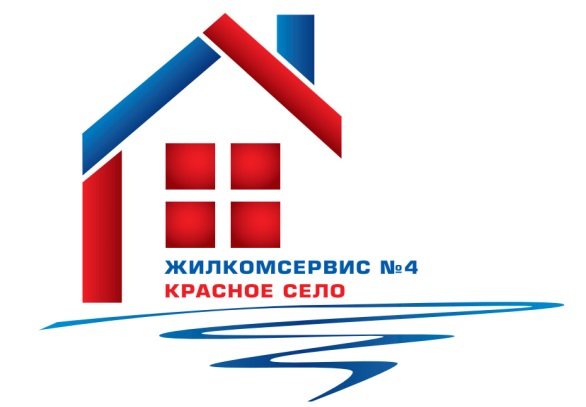 на 2015 годАдрес:                                                            Гатчинское ш., д. 9 кор.1Дата передачи в управление                                                               01 мая 2008гОбщая площадь жилых помещений в доме, кв.м.                                  10932,0Год постройки                                                                                                      1971Этажей                                                                                                                         9Парадных                                                                                                                    4             Количество квартир                                                                                             231                 Меры по снижению расходов на работы (услуги), выполняемые (оказываемые) управляющей организацией:    Одной из основных задач, которые ставит перед собой Управляющая компания ООО «ЖКС №4 Красное село», является снижение расходов на выполняемые/оказываемые работы/услуги. Это достигается за счет следующих мероприятий: -   Наличие хорошо оснащенной производственной базы;- Хорошо организованная мобильная круглосуточная аварийная служба;- Наличие квалифицированного аттестованного штата технических руководителей высшего и среднего звена;- Знание технических особенностей наших инженерных систем и особенностей эксплуатации каждого конкретного дома;- Удобное для жителей территориальное расположение четырех эксплуатационных участков;-  Основная доля работ выполняется хозяйственным способом;-  Работа с задолженностью населения.№ п/пНаименование работ (услуг)Периодичность работ (услуг)План работ по содержанию общего имущества МКД, руб.№ п/пНаименование работ (услуг)Периодичность работ (услуг)Стоимость работ в годСодержание и ремонт жилого помещения, в т.ч.:1Управление многоквартирным домомежемесячно145 5092Содержание общего имущества в многоквартирном домеежемесячно1 167 7743Текущий ремонт общего имущества в многоквартирном домеежемесячно626 4304Уборка и санитарно-гигиеническая очистка земельного участкаежемесячно159 07456Содержание и текущий  ремонт внутридомовых инженерных систем газоснабжения (при наличии в составе общего имущества в многоквартирном доме)ежемесячно69 0557Эксплуатация коллективных (общедомовых) приборов учета используемых энергетических ресурсовежемесячно99 8838ИТОГО2 267 725